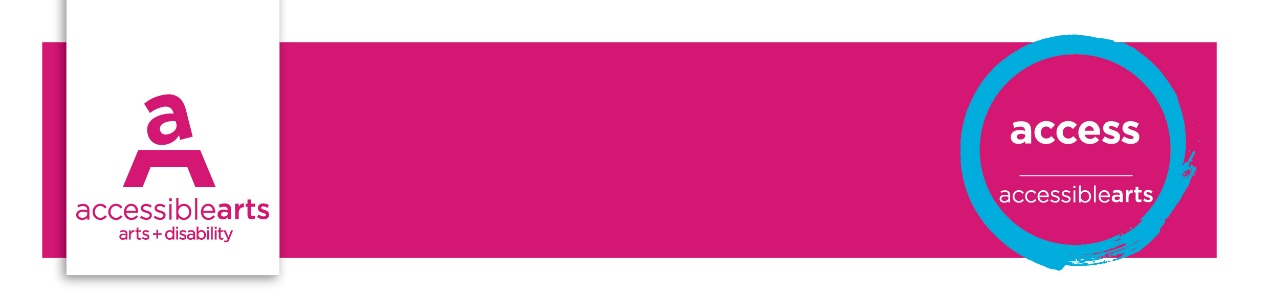 Accessibility Starter KitAccessible Arts’ Starter kit is a tool to be used for an initial venue and organisation access appraisal. It is a simple audit for disability access to venue and events and may provide the basis for public information that can go onto the website, marketing material or an access information sheet. This will also inform your organisation’s Disability Action Planning. Some practices are legislated, yet many of the guiding principles for increased accessibility make good sense as well as being good business practice.Aspects of disability access to consider include:Consultation – committees, forums, surveys, social media, formal and informal feedbackParking, public transport and accessible paths of travelPhysical access: ramps, handrails, door handles and doorways, lifts, amenitiesServices – accessibility of event program, customer service and flexibilityAttitude – disability awareness, equitability, respect, inclusion, diversity Affordability – companion card affiliate, comparable costs and opportunitiesInformation – how to get there, disability facilities and services, signageAccess to information – accessible website, alternate formats, options for communicationCapacity building and partnership – mainstream and disability sector promotionThinking about access at the very earliest planning stages of your event means thinking about the access requirements of staff, public and artists or performers who may have a disability. Inclusive practices remove the disadvantages and enable everyone to have a choice to participate equally.Venue detailsVenue Name: [enter venue name]Address: [enter street address]Phone: [enter phone]Email: [enter email]Website: [enter website address]Assessment of Results Priority Action and Goals[enter text]References and LinksSummary of the main Australian Standards referenced in the Access CodeDisability (Access to Premises – Buildings) Standards, 2010Public transport re: accessible transportNational Arts and Disability StrategyDisability Discrimination Act (1992), Regulations and AmendmentsAustralian Human Rights CommissionAccessible ArtsVenueYesPartNoActionWheelchair access is available at the main entrance; booking office; performance venuePublic spaces in the venue are accessible to people using a wheelchair or mobility aidThere are clear and considerate paths of travel in the venue for people using a wheelchairHearing augmentation is present and maintained in public address spacesNoise levels in venue are moderated to aid hearing at conversational levelPathways and general public areas are well lit for people with low vision or who lip readTactile Ground Surface Indicators are used to mark possible hazards ie. stairs, rampsThere are well maintained, accessible amenitiesPublic transport to the venue is accessible for people in wheelchairs and limited mobilityTransport drop-off / pick-up points are close to main entranceThere are clear, accessible pathways from drop off points or carpark to venue entranceThe drop off zone has kerb cuts in the footpath for wheelchair accessThere is accessible parking at or near to the venueDoors and doorways support people in wheelchairs to open/ close, manoeuvre, enter/ exitDoor handles and bathroom fittings are designed to aid people with limited dexterityService counter heights comply with standards that allow access for a people in a wheelchairReserved seating with considerate sightlines exists for disability access initiativesSeating for people in wheelchairs is flexible enough to allow for companions to sit togetherDirectional signage in the venue includes disability access with access symbolsProgram, goods & service information is in alternate formats ie. web, audio, print, brailleMaking enquires or booking tickets is through a range of communication channelsPeople with disability are represented in media in an inclusive and respectful wayLanguage in marketing, media and customer service is inclusive and person-centred Accessible performances have been promoted in main stream and in disability mediaContact numbers and email are available for queries about the disability services providedEmployees have undertaken disability awareness trainingEmployees are available to provide assistance to people with disabilityEmergency exits are clearly marked and are wheelchair accessibleThere are both audio and visual warning signals in the event of an emergencyEvacuation procedures support people with disability who may require assistance OrganisationalYesPartNoActionPolicies on accessibility are clearly stated and implementedThere is an active disability action plan Consultation on accessibility is on-going with people with disabilityTargeted disability community have been consulted when programming access initiativesThere is a budget line for accessibility initiatives in each department or area or workThere are people with disability on staffThere is regular training in disability awareness and equity for employeesWebsite complies with W3C’s Web Content Accessibility Guidelines (WCAG 2.0)